РЕШЕНИЕ03 мая 2023 года	                       № 4-2О награждении званием «Почетный житель внутригородского муниципального образования Санкт-Петербурга поселок Комарово»В соответствии с Положением о звании «Почетный житель внутригородского муниципального образования Санкт-Петербурга поселок Комарово», муниципальный совет РЕШИЛ:1.	За неоценимый вклад в культурную жизнь посёлка Комарово, наградить Пиотровского Бориса Михайловича и Цветкову Елену Аркадьевну званием «Почетный житель внутригородского муниципального образования Санкт-Петербурга поселок Комарово» по ходатайству жителей муниципального образования и муниципального совета согласно Приложению №1.2. 	Решение вступает в силу с момента принятия.3.	Контроль за исполнением данного Решения оставляю за собой.Глава муниципального образования                                           А.С. ЖуравскаяПриложение №1 к решению Муниципального совета поселок Комарово  от 03 мая 2023 года   № 4-2Представляем на награждение званием «Почетный житель внутригородского муниципального образования Санкт-Петербурга поселок Комарово» Бориса Михайловича Пиотровского – потомственный комаровец. Здесь он рос в окружении людей культуры и науки, и до сих пор Комарово – основное место его жительства. Борис Михайлович считает наш посёлок своей «малой Родиной». Он знает жизнь посёлка, не равнодушен к его судьбе, заинтересован в развитии и процветании нашей «малой культурной столицы» не только как вице-губернатор Санкт-Петербурга, но и лично. С 2020 года он отвечает за культуру всего Петербурга сначала как первый заместитель председателя Комитета по культуре Санкт-Петербурга, с января 2021 года как вице-губернатор города.Борис Михайлович – человек культуры по рождению и воспитанию. Проведя годы в плотном общении и сотрудничестве с Эрмитажем, он в итоге занялся художественным дизайном, и, в частности, выступил соучредителем издательства «АРКА» — независимого издательского партнера Государственного Эрмитажа, ориентированного на создание книг разных жанров по искусству и культурологии. Издательством выпускается большое количество детской, познавательной литературы, оригинальные музейные азбуки, монографии по русской и зарубежной истории, книги об архитектуре. «АРКА» — партнер многочисленных иностранных издательств. Книги издательского дома представлены по всему миру. Эта сфера деятельности Бориса Михайловича получила высокую оценку – он член-корреспондент Российской Академии Художеств. При этом получил экономическое образование и окончил аспирантуру Санкт-Петербургского университета экономики и финансов. Разносторонне образованный человек, неравнодушный к судьбе нашего посёлка, продолжатель культурных традиций своей семьи, безусловно достоин звания «Почётный житель Комарово».	Представляем на награждение званием «Почетный житель внутригородского муниципального образования Санкт-Петербурга поселок Комарово» Цветкову Елену АркадьевнуТри самые почетны профессии: врач, учитель, библиотекарь. Хотите возразить? Не советую.Не все согласны с тем, что многое зависит от нас. Результаты деятельности Елены Аркадьевны Цветковой, родившейся в Комарово, отдавшей служению библиотеке 41 год, зримо доказывает, что человек может все. Разумеется, если он душевный, энергичный, и любит свое дело. Стараниями Елены Аркадьевны наша поселковая библиотека превращена в родной дом для тех, кто этого желает. Она и ее замечательный коллектив делают многое из того, что не предписывают должностные обязанности: устраивают разнообразные познавательные выставки от книжных до фото, проводят тематические вечера с приглашением литераторов, краеведов и пр., концерты симфонического оркестра, при появлении возможностей издают книги о Комарово. Где еще, в каком поселке можно увидеть, услышать такое?!О наличии в фондах библиотеки нужной книги можно справиться по телефону. Если ее нет, постараются получить по межбибу. Старикам книги привозят домой. И так всегда.Общественность поселка выдвинула Цветкову на присвоение ей звания «Почетный житель Комарово». Так кого, как не ее!?ВНУТРИГОРОДСКОЕ МУНИЦИПАЛЬНОЕ ОБРАЗОВАНИЕ ГОРОДА ФЕДЕРАЛЬНОГО ЗНАЧЕНИЯ САНКТ-ПЕТЕРБУРГА
ПОСЕЛОК КОМАРОВОМУНИЦИПАЛЬНЫЙ СОВЕТШЕСТОГО СОЗЫВА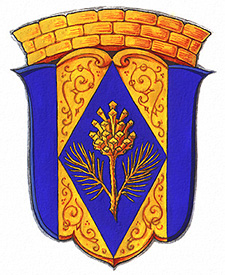 